Celodenní pěší výlet do ŠárkyStředa 31. 5. 2023Sraz ve školce do 8.00 hodinV šatně se jen přezujete do bačkor a do třídy přijdete i s batohemVyzvedávání dětí 16.30 – 17.00 na louce u otočky tramvají Divoká ŠárkaNa sebe děti potřebují pohodlné oblečení a obuv (podle počasí) na turistiku. Kraťasy mohou mít děti v batůžku. Na hlavu kšiltovku nebo klobouček.Sebou děti potřebují: Batůžek dostatečné velikosti, který nepadá z ramen (děti si ho budou nosit celý den)v batůžku pláštěnku, balíček kapesníků, lahvičku s pitím, kterou umí otevřít a zavřít a krabičku na jídlo, které dostanou ve školceRáno prosím děti namažte opalovacím přípravkem a nastříkejte přípravkem proti klíšťatůmveškeré jídlo bereme ze školkyděti nepotřebují žádné peníze, sladkosti ani hračkyZvažte prosím, zda vaše dítě výlet zvládne. Celkem ujdeme cca 7,5 kilometru a není možné, abychom děti nosily. Těšíme se na společný zážitek, má být krásné počasí, tak to určitě bude prima.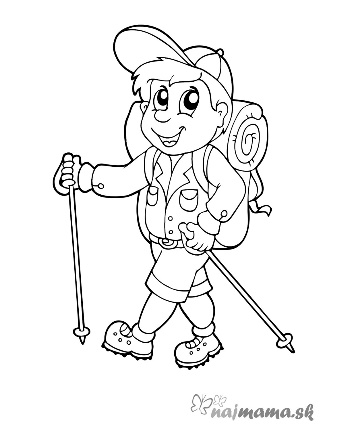 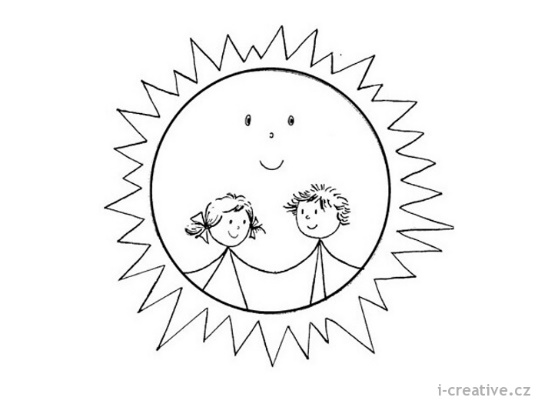 Děkujeme vám za spolupráci a správné vybavení dětíkolektiv Tychonky